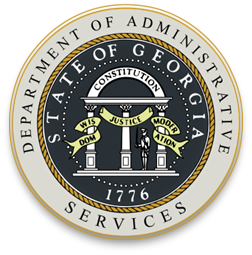 Continuing Education Units Attendance RecordName of Attendee(s): Entity Name:Course Provider:
Title of Course: Name of Presenter: Length of seminar:

Program Director/Presenter’s signature:Date: 